  REPUBLIKA HRVATSKA                                                                       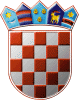 VARAŽDINSKA ŽUPANIJA        OPĆINA CESTICA                Općinsko vijeće KLASA: 014-01/22-01/2URBROJ: 2186-3-02-22-3Cestica, 06.09.2022.                                                               						Na temelju članka 7. Zakona o naseljima („Narodne novine“ br. 39/2022) i članka 28. Statuta Općine Cestica („Službeni vjesnik Varaždinske županije“ broj 13/21), Općinsko vijeće Općine Cestica na 9. sjednici održanoj 06. rujna 2022. godine, donosiO D L U K Uo imenovanju i protezanju pojedinih ulica u naseljima na području Općine CesticaČlanak  1.Ovom Odlukom određuju se imena i protezanje pojedinih ulica i rudina u naseljima Babinec, Brezje Dravsko, Cestica, Dubrava Križovljanska, Gornje Vratno, Kolarovec, Križovljan Radovečki, Otok Virje, Radovec i Veliki Lovrečan na području Općine Cestica.Članak  2.U naselju Babinec određuju se imena i protezanje sljedećih ulica:Prekorje – odvaja se lijevo od Ulice Matije Gupca iza kućnog broja 11 te se proteže na sjeveroistok i istok do granice s naseljem Radovec odakle se nastavlja šumskim putem uz tu granicu do Križovljana Radovečkog, a nalazi se na kčbr. 554, 548, 619 u k.o. Radovec i kčbr. 356 u k.o. Babinec, te uključuje lijevi odvojak na kčbr. 569/22 u k.o. Radovec.Križovljangradska cesta – proteže se glavnom cestom prema dvoru Križovljangrad nastavno na Križovljangradsku cestu u Kolarovcu do granice s naseljem Cestica, a nalazi se na kčbr. 2684 k.o. Babinec.Dravska cesta – odvaja se od Varaždinske ulice desno ispred kućnog broja 46 te se proteže na sjever do Križovljangradske ceste, a nalazi se na kčbr. 2464 i kčbr. 2547 k.o. Babinec.Štuk – odvaja se od Varaždinske ulice desno iza kućnog broja 94 te se proteže na sjever do Križovljangradske ceste, a nalazi se na kčbr. 2378 k.o. Babinec.U naselju Babinec određuje se protezanje sljedeće postojeće ulice:Ulica Matije Gupca – odvaja se od Varaždinske ulice na lijevo iza kućnog broja 11 i proteže do Ulice Marijana Dolanjskog, te uključuje lijevi odvojak ispred kućnog broja 9 i lijevi odvojak iza kućnog broja 9, a nalazi se na kčbr. 257, 258, 259 i 337 u k.o. Babinec, te kčbr. 530, 553 u k.o. Radovec.U naselju Babinec mijenja se ime postojeće ulice kako slijedi:Vukovarska ulica – je novo ime dosadašnje Nove ulice, koja se odvaja lijevo od Varaždinske ulice između kućnih brojeva 31 i 33 te se proteže do Ulice Vladimira Nazora, a nalazi se na kčbr 209 u k.o. Babinec.Članak  3.U naselju Brezje Dravsko umjesto dosadašnje ulice Brezje otok, u svrhu određivanja adresa katastarskih čestica i kućnih brojeva zgrada, određuje se ime i područje sljedeće rudine:Brezje otok – dio naselja Brezje Dravsko koji se nalazi sjeverno od rijeke Drave.Članak  4.U naselju Cestica određuju se imena i protezanje sljedećih ulica:Gospodarska ulica – odvaja se desno od Dravske ulice iza kućnog broja 8 i proteže se na istok do Sportske ulice, a nalazi se na odgovarajućem dijelu kčbr. 1332/4 k.o. Radovec.Dugi put – odvaja se desno od Varaždinske ulice nasuprot kućnog broja 1 te se proteže na sjeveroistok do raskrižja na kraju Ulice Vladimira Nazora u Radovec Polju i Ulice Ljudevita Gaja u Cestici, a nalazi se na kčbr. 1238 k.o. Radovec.U naselju Cestica određuje se protezanje sljedećih postojećih ulica:Ulica Ljudevita Gaja – odvaja se od Dravske ulice nadesno nasuprot početka groblja i proteže na sjever te skreće na istok do granice s naseljem Radovec Polje, a nalazi se na kčbr. 1371 i 1372 u k.o. Radovec. Sportska ulica – odvaja se od Varaždinske ulice nadesno kod sportske dvorane i proteže na sjeveroistok, a nalazi se na odgovarajućem dijelu kčbr. 1332/4 i cijeloj kčbr. 1332/3 k.o. Radovec.Članak  5.U naselju Dubrava Križovljanska određuju se imena i protezanje sljedećih ulica:Kratka ulica – odvaja se od Vinogradske ulice lijevo iza kućnog broja 29 i proteže do granice naselja i ujedno državne granice, a nalazi se na kčbr. 8 i kčbr. 15/3 k.o. Dubrava Križovljanska.Carinska ulica – odvaja se od Vinogradske ulice desno ispred kućnog broja 30 i proteže do prilaza graničnom prijelazu u Varaždinskoj ulici, a nalazi se na kčbr. 3 i kčbr. 80 k.o. Dubrava Križovljanska.Članak  6.U naselju Gornje Vratno određuju se imena i protezanje sljedećih ulica:Vinogradska ulica –  nastavlja se na Vinogradsku ulicu u Donjem Vratnu te se proteže na zapad i sjeverozapad do granice s naseljem Radovec desnom (sjevernom) stranom javne prometnice čijom sredinom prolazi granica s naseljem Vinica Breg, a nalazi se na kčbr. 1151, kčbr. 1150 i odgovarajućem dijelu kčbr. 901/2 (sve u k.o. Vratno). Boršanec – I. odvojak – odvaja se desno na početku Vinogradske ulice i proteže na sjever do ruba šume lijevom stranom puta, čijom sredinom prolazi granica s naseljem Donje Vratno, a nalazi se na odgovarajućem dijelu kčbr. 953 u k.o. Vratno.Boršanec – II. odvojak – odvaja se desno od Vinogradske ulice nasuprot kčbr. 241/2 k.o. Vinica Breg te se proteže na sjever do raskrižja s ulicom Boršanec – III. odvojak kod kčbr. 1104, a nalazi se na odgovarajućem dijelu kčbr. 1031, te uključuje desni odvojak na kčbr. 985 (sve u k.o. Vratno).Boršanec – III. odvojak – odvaja se desno od Vinogradske ulice nasuprot kčbr. 341/2 k.o. Vinica Breg te se proteže na sjever i polukružno zavija na jugistok i jug do raskrižja s ulicom Boršanec – II. odvojak kod kčbr. 1104 i nalazi na odgovarajućem dijelu kčbr. 1031 te nastavlja putem koji vodi do kčbr. 1036 (sve u k.o. Vratno).Ulica 5. studenog – odvaja se desno od ceste koja vodi od naselja Strmec Podravski prema naselju Vratno Otok, te se proteže na sjeveroistok do granice s naseljem Vratno Otok lijevom stranom ulice čijom sredinom prolazi granica naselja Gornje Vratno, a nalazi se na odgovarajućem dijelu kčbr. 2444 u k.o. Vratno.  Članak  7.U naselju Kolarovec određuju se imena i protezanje sljedećih ulica:Križovljangradska cesta – glavna cesta prema dvoru Križovljangrad koja se odvaja od Varaždinske ulice desno ispred kućnog broja 6 i proteže do granice s naseljem Babinec, a nalazi se na kčbr. 2369 k.o. Babinec.Ulica Pavla Bakića – odvaja se od Varaždinske ulice desno iza kućnog broja 16 te se proteže na sjever do Križovljangradske ceste, a nalazi se na kčbr. 2329/4 k.o. Babinec.Članak 8.U naselju Križovljan Radovečki ukida se ulica Prekorje.Članak 9.U naselju Otok Virje mijenja se ime i protezanje postojeće ulice kako slijedi:Sportska ulica – je novo ime dosadašnje Ulice Moše Pijade koja se odvaja od Dravske ulice uz istočnu među nogometnog igrališta i proteže na jug do granice s naseljem Virje Križovljansko, a nalazi se na kčbr. 2387, 2367/3, 2370/11, 2370/3, te uključuje desne odvojke na kčbr. 2370/8 i na odgovarajućem dijelu kčbr. 2370/17 (sve u k.o. Radovec).Članak 10.U naselju Radovec određuju se imena i protezanje sljedećih ulica:Poljska ulica – odvaja se desno od Varaždinske ulice iza kućnog broja 14 i proteže na sjeveroistok do granice s naseljem Radovec Polje, a nalazi se na odgovarajućem dijelu kčbr. 1111 k.o. Radovec.Gradišćak – odvaja se od Ulice Miroslava Krleže iza kućnog broja 35 kao lijevi slijepi odvojak te se proteže na jugoistok do kčbr. 1197 k.o. Vratno.Falinićka cesta – odvaja se desno od Vinogradske ulice 120 m iza kućnog broja 50 te se proteže na zapad do granice s naseljem Falinić Breg, a nalazi se na odgovarajućim dijelovima kčbr. 829/1 i kčbr. 799 (sve u k.o. Radovec).Gorički put – odvaja se lijevo od Vinogradske ulice 70 m iza skretanja za Falinićku cestu te se zavojito proteže na jugoistok, potom na sjeveroistok i ponovo na jugoistok gdje se spaja na vlastiti desni odvojak koji završava na Ulici Miroslava Krleže, a nalazi se na odgovarajućem dijelu kčbr. 847/1 s desnim odvojkom na odgovarajućem dijelu kčbr. 889 (sve u k.o. Radovec).U naselju Radovec određuje se protezanje sljedeće postojeće ulice:Vinogradska ulica – počinje na križanju s Ulicom Antuna Mihanovića i proteže se na jug do granice s naseljem Vinica Breg odakle nastavlja na istok lijevom (sjevernom) stranom javne prometnice čijom sredinom prolazi granica s naseljem Vinica Breg, a nalazi se na odgovarajućem dijelu kčbr. 799, 834, 831, 830, 824, 823, 847/2 u k.o. Radovec i kčbr. 1168 u k.o. Vratno, te uključuje lijevi odvojak do granice s naseljem Gornje Vratno na kčbr. 1165/2 u k.o. Vratno.Članak 11.U naselju Veliki Lovrečan određuje se ime i protezanje sljedeće ulice:Škornik – odvaja se od ulice Lovrečan Breg na raskrižju iza kućnog broja 5 nadesno te se proteže javnim putem na zapad i sjeverozapad Varaždinske ulice kod kućnog broja 67, a nalazi se na kčbr. 1385, 1490, 1772 i 1775 te uključuje odvojak na odgovarajućem dijelu kčbr. 1396 do granice s naseljem Dubrava Križovljanska (sve u k.o. Dubrava Križovljanska). U naselju Veliki Lovrečan određuje se protezanje sljedeće postojeće ulice:Ulica svetog Lovre – odvaja se od lijevo od Varaždinske ulice iza kućnog broja 27 te se proteže na kčbr. 489 i uključuje lijevi odvojak prema crkvi Sv. Lovre i groblju na kčbr. 575/1 do križanja s ulicom Lovrečan Breg (sve u k.o. Dubrava Križovljanska).U naselju Veliki Lovrečan umjesto dosadašnje ulice Lovrečan otok, u svrhu određivanja adresa katastarskih čestica i kućnih brojeva zgrada, određuje se ime i područje sljedeće rudine:Lovrečan otok – dio naselja Veliki Lovrečan koji se nalazi sjeverno od rijeke Drave.Članak  12.	Državna geodetska uprava – Područni ured za katastar Varaždin će izvršiti upis imena i protezanja ulica utvrđenih ovom Odlukom u Registar prostornih jedinica i odrediti odgovarajuće kućne brojeve.Članak  13.Imena ulica moraju se označiti natpisnim pločama, a svaka kuća kućnim brojem sukladno Pravilniku o načinu označavanja imena naselja, ulica i trgova te o obilježavanju zgrada brojevima.Članak 14.	Općina Cestica će svim mještanima kojima se zbog ove Odluke mijenja adresa prebivališta, nadoknaditi novčani iznos za izdavanje osobne iskaznice u redovnom postupku kao i tzv. „naknade za plaćanje“ uz pisani zahtjev Policijske uprave varaždinske.Općina Cestica će i svim drugim mještanima kojima će zbog nepravilnosti adrese utvrđene tijekom revizije uličnog sustava na području Općine Cestica biti promijenjena adresa prebivališta zbog promjene kućnog broja po službenoj dužnosti, naknaditi novčani iznos za izdavanje osobne iskaznice u redovnom postupku kao i tzv. „naknade za plaćanje“ uz pisani zahtjev Policijske uprave varaždinske.Građani obuhvaćeni ovom Odlukom mogu ostvariti pravo iz ovog članka do 30. lipnja 2023. godine.Članak  15.	Sastavni dio ove Odluke je grafički prikaz novih ulica kako se predlažu ovom Odlukom na službenoj kartografskoj podlozi s dosadašnjim stanjem iz Registra prostornih jedinica.Članak 16.	Ova Odluka stupa na snagu osmi dan od dana objave u «Službenom vjesniku Varaždinske županije».Predsjednik Općinskog vijeća:Darko Majhen, mag.pol.OBRAZLOŽENJENacrta Odlukeo imenovanju i protezanju pojedinih ulica u naseljima na području Općine CesticaPRAVNI TEMELJ ZA DONOŠENJE OPĆEG AKTA  Pravni  temelj za donošenje ove Odluke je Zakon o naseljima (NN 39/2022) koji u čl. 6. propisuje imenovanje ulica što je prema čl. 7. obveza jedinica lokalne samouprave, te se donosi istodobno i sukladno s Odlukom o promjeni granica naselja na području Općine Cestica.OCJENA STANJA, OSNOVNA PITANJA KOJA SE TREBAJU UREDITI I SVRHA KOJA SE ŽELI POSTIĆI DONOŠENJEM ODLUKEU tijeku je izrada Izmjene i dopune Prostornog plana uređenja Općine Cestica.Na temelju pregleda podataka Registra prostornih jedinica i evidencije kućnih brojeva kao i katastarskih iskustava problema kod određivanja službenih adresa zgrada u praksi, uključujući pritužbe pojedinih građana, utvrđeni su određeni nedostaci i nelogičnosti u uličnom sustavu na području naselja Općine Cestica, koji mjestimice onemogućuju propisno određivanje novih kućnih brojeva (tj. adresa), a mjestimice adresni sustav čine nejasnim, neočekivanim i teškim za snalaženje, tj. u većoj ili manjoj mjeri nefunkcionalnim. To nije samo pitanje reda u prostoru, već i pitanje sigurnosti u hitnim situacijama, što podrazumijeva i propisno označavanje naselja, ulica i kuća odgovarajućim pločama i pločicama, pa s obzirom na stanje na terenu donošenje ove odluke predstavlja prvu fazu uređivanja adresnog sustava u Općini Cestica. U drugoj fazi potrebno je pristupiti sustavnom i standardiziranom obilježavanju ulica i kuća sukladno Zakonu o naseljima i Pravilniku o načinu označavanja imena naselja, ulica i trgova te o obilježavanju zgrada brojevima.S obzirom na sve navedeno potrebno je sukladno čl. 6. i 7. Zakona o naseljima donijeti ovu Odluku kojom će se ispraviti utvrđeni nedostaci u uličnom sustavu u Općini Cestica i to prema današnjem stanju javno-prometnih površina istodobno uvažavajući projekcije njihova razvoja u postojećim i novim prostorno-planskim dokumentima. Državna geodetska uprava - Područni ured za katastar Varaždin će sukladno članku 139. Zakona o državnoj izmjeri i katastru nekretnina provesti ovu Odluku u središnjoj bazi Registra prostornih jedinica RH i po službenoj dužnosti donijeti odgovarajuća rješenja o kućnim brojevima.OCJENA SREDSTAVA POTREBNIH ZA PROVOĐENJE OPĆEG AKTA, TE NAČIN KAKO ĆE SE OSIGURATI  	Za provođenje ove Odluke potrebno je osigurati sredstva u proračunu Općine Cestica za postavljanje ploča s imenima novoimenovanih ulica i subvencioniranje naknade troškova izdavanja novih osobnih iskaznica građana zahvaćenih ovom Odlukom.	Procjena troška postave ploča s imenima novih ulica iznosi oko 35.000,00 kuna.Procjena troška naknade izdavanja novih osobnih iskaznica u redovnom postupku građana zahvaćenih ovom odlukom iznosi do 30.000,00 kuna. Subvencija naknade troškova trajala bi od dana stupanja na snagu ove odluke pa do 30. lipnja 2023. godine.OBRAZLOŽENJE ODREDBI PRIJEDLOGA OPĆEG AKTAAd. 2.1.) Zbog neimenovanog dugačkog i razvedenog odvojka u vinogradarskom području i promjene granice naselja Babinec i Križovljan Radovečki. Predlaže se ime Prekorje prema uvriježenom nazivu mjesne katastarske rudine.Ad. 2.2.) Zbog neimenovane javne prometnice nije moguće određivanje adresa zgrada u njoj. Predlaže se ime Križovljangradska cesta prema karakteru prometnice i starom dvorcu Križovljangrad, prema kojemu prometnica vodi.Ad. 2.3.) Zbog neimenovane javne prometnice nije moguće određivanje adresa zgrada u njoj. Predlaže se ime Dravska cesta prema karakteru prometnice i po rijeci Dravi prema kojoj prometnica vodi. Ad. 2.4.) Zbog neimenovane javne prometnice nije moguće određivanje adresa zgrada u njoj. Predlaže se ime Štuk prema uvriježenom nazivu mjesne katastarske rudine.Ad. 2.5.) Zbog jednoznačnog određivanja protezanja postojeće Ulice Matije Gupca.Ad. 2.6.) Zbog neodgovarajućeg postojećeg imena koje je posljedica pogrešnog upisa u Registar prostornih jedinica oznake da se radi o „novoj“ i još neimenovanoj ulici. Predlaže se ime Vukovarska ulica.Ad. 3.1.) Zbog određivanja adresa na cijelom dijelu naselja Brezje Dravsko sjeverno od rijeke Drave koji se nalazi na „otoku“ kojeg zatvaraju Drava i odvodni kanal HE Formin u Republici Sloveniji, umjesto dosadašnje ulice Brezje otok koja se nalazi na tom području određuje se istoimeno područje rudine.Ad. 4.1.) Zbog neimenovane javne prometnice nije moguće propisno određivanje funkcionalnih adresa zgrada i katastarskih čestica, kao i zbog njenog predviđenog produžetka od križanja sa Sportskom ulicom do ceste na kčbr. 1238 k.o. Radovec. Predlaže se ime Gospodarska ulica po lokalnom obilježju (gospodarska zona).Ad. 4.2.) Zbog neimenovane javne prometnice nije moguće određivanje adresa zgrada u njoj, a postojeći kućni brojevi se neodgovarajuće i nepropisno odnose na Varaždinsku ulicu s koje nemaju prilaz. Predlaže se ime Dugi put po obliku prometnice.Ad. 4.3.) Zbog jednoznačnog određivanja protezanja postojeće Ulice Ljudevita Gaja u Cestici.Ad. 4.4.) Zbog jednoznačnog određivanja protezanja postojeće Sportske ulice u Cestici.Ad. 5.1.) Zbog neimenovane javne prometnice nije moguće propisno određivanje funkcionalnih adresa zgrada i katastarskih čestica, a postojeći kućni brojevi se neodgovarajuće i nepropisno odnose na Vinogradsku ulicu. Predlaže se ime Kratka ulica po obliku prometnice.Ad. 5.2.) Zbog neimenovane javne prometnice nije moguće propisno određivanje funkcionalnih adresa zgrada i katastarskih čestica, a postojeći kućni brojevi se neodgovarajuće i nepropisno odnose na Vinogradsku ulicu. Predlaže se ime Carinska ulica po lokalnom obilježju (granični carinski prijelaz).Ad. 6.1.) Zbog neimenovane javne prometnice te istovjetnog imenovanja i određivanja protezanja u kontinuitetu s Vinogradskom ulicom u naseljima Radovec i Donje Vratno.Ad. 6.2.) Zbog neimenovane javno-prometne površine nije moguće određivanje adresa zgrada i katastarskih čestica, a postojeći kućni brojevi se neodgovarajuće i nepropisno odnose na Varaždinsku ulicu s kojom navedeni odvojak nema nikakve veze. Predlaže se ime Boršanec – I. odvojak prema katastarskoj rudini.Ad. 6.3.) Zbog neimenovane javno-prometne površine nije moguće određivanje adresa zgrada i katastarskih čestica, a postojeći kućni brojevi se neodgovarajuće i nepropisno odnose na Varaždinsku ulicu s kojom navedeni odvojak nema nikakve veze. Predlaže se ime Boršanec – II. odvojak prema katastarskoj rudini.Ad. 6.4.) Zbog neimenovane javno-prometne površine nije moguće određivanje adresa zgrada i katastarskih čestica, a postojeći kućni brojevi se neodgovarajuće i nepropisno odnose na Varaždinsku ulicu s kojom navedeni odvojak nema nikakve veze. Predlaže se ime Boršanec – III. odvojak prema katastarskoj rudini.Ad. 6.5.) Zbog neimenovane javne prometnice nije moguće propisno određivanje funkcionalnih adresa zgrada, a postojeći kućni brojevi se neodgovarajuće i nepropisno odnose na Varaždinsku ulicu s kojom navedeni prometnica nemaju nikakve veze. Sukladno dogovoru s mještanima predlaže se ime Ulica 5. studenog po svjetskom danu romskog jezika.Ad. 7.1.) Zbog neimenovane javne prometnice nije moguće određivanje adresa zgrada u njoj. Predlaže se ime Križovljangradska cesta prema karakteru prometnice i starom dvorcu Križovljangrad, prema kojemu prometnica vodi.Ad. 7.2.) Zbog neimenovane javne prometnice nije moguće propisno određivanje adresa zgrada. Predlaže se ime Ulica Pavla Bakića po Pavlu Bakiću (umro oko 1793.) iz splitske plemićke obitelji Bakić nastanjene u Dalmaciji i Varaždinskoj županiji, kraljevskom savjetniku, graditelju i vlasniku starog dvorca Križovljangrad, zaslužnog za razvoj Župe Križovljan.Ad. 8.) Zbog promjene granice naselja Križovljan Radovečki-Babinec ulica Prekorje u Križovljanu Radovečkom se pripaja Babincu.Ad. 9.1.) Zbog promjene granice naselja Otok Virje i Virje Križovljansko i predviđenog širenja gospodarske zone te jednoznačnog određivanja protezanja ulice. Predlaže se ime Sportska ulica po lokalnom obilježju (nogometno igralište i mjesni sportski klub).Ad. 10.1.) Zbog neimenovane javne prometnice nije moguće propisno određivanje funkcionalnih adresa zgrada i katastarskih čestica, a postojeći kućni brojevi se neodgovarajuće i nepropisno odnose na Varaždinsku ulicu iz koje nemaju prilaz. Predlaže se ime Poljska ulica po lokalnom obilježju prometnice.Ad. 10.2.) Zbog promjene granice naselja Radovec i Gornje Vratno i pripajanja cijelog neimenovanog dugog odvojka Ulice Miroslava Krleže Radovcu, u kojemu bez imenovanja nije moguće propisno određivanje funkcionalnih adresa zgrada i katastarskih čestica, a postojeći kućni brojevi u tom odvojku se neodgovarajuće i nepropisno odnose na Varaždinsku ulicu u Gornjem Vratnu s kojom navedeni odvojak nema nikakve veze. Predlaže se ime po mjesnoj katastarskoj rudini Gradiščak.Ad. 10.3.) Zbog neimenovane prometnice koja se odvaja od Vinogradske ulice u Radovcu, nije moguće propisno određivanje funkcionalnih adresa zgrada ni u njoj ni u nastavku Vinogradske ulice. Predlaže se ime Falinićka cesta prema karakteru prometnice i po naselju prema kojemu prometnica vodi.Ad. 10.4.) Zbog dugačkog neimenovanog odvojka Vinogradske ulice, nije moguće propisno određivanje funkcionalnih adresa zgrada ni u njemu ni u nastavku Vinogradske ulice. Predlaže se ime Gorički put po karakteru i lokalnom obilježju prometnice u vinogradarskom području (kajk. “gorice”).Ad. 10.5.) Zbog jednoznačnog imenovanja i određivanja protezanja postojeće Vinogradske ulice u kontinuitetu, nakon promjene granice naselja Radovec i Gornje Vratno.Ad. 11.1.) Zbog dugačkog odvojka ulice Lovrečan Breg, nije moguće propisno određivanje funkcionalnih adresa zgrada ni u njemu ni u nastavku ulice Lovrečan Breg. Predlaže se ime Škornik po mjesnoj katastarskoj rudini.Ad. 11.2.) Zbog jednoznačnog određivanja protezanja postojeće Ulice svetog Lovre u Velikom Lovrečanu i njenog lijevog odvojka prema crkvi Sv. Lovre.Ad. 11.3.) Zbog određivanja adresa na cijelom dijelu naselja Veliki Lovrečan sjeverno od rijeke Drave koji se nalazi na „otoku“ kojeg zatvaraju Drava i odvodni kanal HE Formin u Republici Sloveniji, umjesto dosadašnje ulice Lovrečan otok koja se nalazi na tom području određuje se istoimeno područje rudine.NAČELNIKMirko Korotaj